VistA System Monitor (VSM) 4.0Technical Manual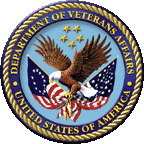 January 2024Department of Veterans Affairs (VA)Office of Information and Technology (OIT)Software Product Management (SPM)Capacity and Performance Engineering (CPE)Revision HistoryTable of ContentsRevision History	iiList of Figures	viiList of Tables	viiiOrientation	ix1	Process Overview	11.1	VistA Timed Collection Monitor (VTCM) Specific Process	21.1.1	VTCM Monitor—Starting and Stopping	21.1.2	VTCM Metric Collection	31.1.3	VTCM Metric Transmission	31.2	VistA Message Count Monitor (VMCM) Specific Process	41.2.1	VMCM Monitor—Starting and Stopping	41.2.2	VMCM Metric Collection	51.2.3	VMCM Metric Transmission	51.3	VistA HL7 Monitor (VHLM) Specific Process	61.3.1	VHLM Monitor—Starting and Stopping	61.3.2	VHLM Metric Collection	71.3.3	VHLM Metric Transmission	81.4	VistA Storage Monitor (VSTM) Specific Process	81.4.1	VSTM Monitor—Starting and Stopping	81.4.2	VSTM Metric Collection	91.4.3	VSTM Metric Transmission	91.5	VistA Business Event (VBEM) Specific Process	101.5.1	VBEM Monitor—Starting and Stopping	101.5.2	VBEM Metric Collection	101.5.3	VBEM Metric Transmission	111.6	VistA Coversheet Monitor (VCSM) Specific Process	111.6.1	VCSM Monitor—Starting and Stopping	111.6.2	VCSM Metric Collection	121.6.3	VCSM Metric Transmission	121.7	VistA Error Trap Monitor (VETM) Specific Process	131.7.1	VETM Monitor—Starting and Stopping	131.7.2	VETM Metric Collection	141.7.3	VETM Metric Transmission	142	Files	152.1	VSM CONFIGURATION (#8969) File; Global: ^KMPV(8969	162.1.1	Data Dictionary	162.1.2	VSM CONFIGURATION (#8969) File—Field Descriptions	172.2	VSM MONITOR DEFAULTS (#8969.02) File; Global: ^KMPV(8969.02	192.2.1	Data Dictionary	192.2.2	Field Descriptions	192.3	VSM CACHE TASK LOG (#8969.03) File; Global: ^KMPV(8969.03	212.3.1	Data Dictionary	212.3.2	Field Descriptions	212.4	^KMPTMP(“KMPV”—Temporary Data Storage	222.4.1	VTCM Usage of ^KMPTMP	222.4.2	VSTM Usage of ^KMPTMP	222.4.3	VMCM Usage of ^KMPTMP	232.4.4	VHLM Usage of ^KMPTMP (SYNC/ASYNC)	232.4.5	VBEM Usage of ^KMPTMP	232.4.6	VCSM Usage of ^KMPTMP	242.4.7	VETM Usage of ^KMPTMP	243	Routines	253.1	VistA Timed Collection Monitor (VTCM) Specific Routine	253.2	VistA Message Count Monitor (VMCM) Specific Routine	263.3	VistA HL7 Monitor (VHLM) Specific Routine	263.4	VistA Storage Monitor (VSTM) Specific Routine	273.5	VistA Business Event Monitor (VBEM) Specific Routine	283.6	VistA Coversheet Monitor (VCSM) Specific Routine	283.7	VistA Error Trap Monitor (VETM) Specific Routine	293.8	VSM Utility Routines	294	Exported Options	364.1	KMPV VSM MANAGEMENT Menu Option	364.2	KMPV VTCM DATA RETRANSMISSION Option	364.3	KMPV VMCM DATA RETRANSMISSION Option	364.4	KMPV VHLM DATA RETRANSMISSION Option	374.5	KMPV VSTM DATA RETRANSMISSION Option	374.6	KMPV VBEM DATA RETRANSMISSION Option	374.7	KMPV VCSM DATA RETRANSMISSION Option	384.8	KMPV VETM DATA RETRANSMISSION Option	384.9	KMPV-CLIENT-SRV Option—Deprecated	384.10	KMPV MANAGEMENT MENU	385	Archiving	396	Application Programming Interfaces (APIs)	397	External Relationships	397.1	Caché Task Manager	397.2	Dependencies	407.2.1	Packages	408	Internal Relationships	408.1	LIST TEMPLATE (#409.61) File	408.1.1	KMPV MANAGEMENT List Template	408.2	PROTOCOL (#101) File	418.2.1	KMPV START MONITOR Protocol	418.2.2	KMPV STOP MONITOR Protocol	418.2.3	KMPV VIEW CFG Protocol	418.2.4	KMPV ALLOW TEST SYSTEM Protocol	418.2.5	KMPV CONTACT Protocol	418.2.6	KMPV DELETE DATA Protocol	428.2.7	KMPV MANAGEMENT MENU Protocols	428.3	FORM (#.403) File	428.3.1	KMPV EDIT CONFIGURATION Form	428.3.2	KMPV VIEW CONFIGURATION Form	438.3.3	Database Integration Agreements (IAs)	439	Global Variables	4310	Security	4410.1	Mail Group	4410.2	Remote Systems	4410.3	Archiving	4410.4	Interfacing	4410.5	Electronic Signatures	4510.6	Security Menus and Options	4510.7	Security Keys	4510.8	File Security	4510.9	References	4511	Troubleshooting	4511.1	Operational Support	4511.2	VA Enterprise Service Desk (ESD) Support	46List of FiguresFigure 1: VSM CONFIGURATION (#8969) File—Data Dictionary	16Figure 2: VSM MONITOR DEFAULTS (#8969.02) File—Data Dictionary	19Figure 3: VSM CACHE TASK LOG (#8969.03) File—Data Dictionary	21Figure 4: KMPV VSM MANAGEMENT Menu Option	36Figure 5: KMPV VTCM DATA RETRANSMISSION Option	36Figure 6: KMPV VMCM DATA RETRANSMISSION Option	36Figure 7: KMPV VHLM DATA RETRANSMISSION Option	37Figure 8: KMPV VSTM DATA RETRANSMISSION Option	37Figure 9: KMPV VBEM DATA RETRANSMISSION Option	37Figure 10: KMPV-CLIENT-SRV Option	38Figure 11: KMPV MANAGEMENT List Template	40Figure 12: KMPV START MONITOR Protocol	41Figure 13: KMPV STOP MONITOR Protocol	41Figure 14: KMPV VIEW CFG Protocol	41Figure 15: KMPV ALLOW TEST SYSTEM Protocol	41Figure 16: KMPV CONTACT Protocol	41Figure 17: KMPV DELETE DATA Protocol	42Figure 18: KMPV MANAGEMENT MENU	42Figure 19: KMPV EDIT CONFIGURATION Form	42Figure 20: KMPV VIEW CONFIGURATION Form	43Figure 21: VSM Database Integration Agreements (IAs)	43Figure 22: KMPVOPS Security Key	45List of TablesTable 1: Documentation Symbol Descriptions	xTable 2: VSM CONFIGURATION (#8969) File—Field Descriptions	17Table 3: VSM MONITOR DEFAULTS (#8969.02) File—Field Descriptions	19Table 4: VSM CACHE TASK LOG (#8969.03) File—Field Descriptions	21Table 5: VTCM Routine	25Table 6: VMCM Routine	26Table 7: VHLM Routine	26Table 8: VSTM Routine	27Table 9: VBEM Routine	28Table 10: VCSM Routine	28Table 11: VETM Routine	29Table 12: VSM Utility Routines	29Table 13: VSM Utility REST Class	35Table 14: Caché Task Manager Task Values	39Table 15: VSM Required Packages	40OrientationHow to Use this ManualThe purpose of this guide is to provide instructions for use and maintenance of the Veterans Health Information Systems and Technology Architecture (VistA) Capacity and Performance Engineering (CPE) VistA System Monitor (VSM) 4.0 software, which is the third iteration of data collected as the overall capability has progressed.Throughout this manual, advice and instructions are offered regarding the use of the VSM software and the functionality it provides for VistA software products.Intended AudienceThe intended audience of this manual is the following stakeholders:Software Product Management (SPM)—System engineers and Capacity Management personnel responsible for enterprise capacity planning and system architecture.System Administrators—System administrators and Capacity Management personnel at local and regional Department of Veterans Affairs (VA) sites who are responsible for computer management and system security on the VistA M Servers.SPM Developers—VistA legacy development teams.Product Support (PS).DisclaimersSoftware DisclaimerThis software was developed at the Department of Veterans Affairs (VA) by employees of the Federal Government in the course of their official duties. Pursuant to title 17 Section 105 of the United States Code this software is not subject to copyright protection and is in the public domain. VA assumes no responsibility whatsoever for its use by other parties, and makes no guarantees, expressed or implied, about its quality, reliability, or any other characteristic. We would appreciate acknowledgement if the software is used. This software can be redistributed and/or modified freely provided that any derivative works bear some notice that they are derived from it, and any modified versions bear some notice that they have been modified.Documentation DisclaimerThis manual provides an overall explanation of using the VistA System Monitor (VSM) 4.0 software which is the third iteration of data collected as the overall capability has progressed; however, no attempt is made to explain how the overall VistA programming system is integrated and maintained. Such methods and procedures are documented elsewhere. We suggest you look at the various VA Internet and Intranet SharePoint sites and websites for a general orientation to VistA. For example, visit the Office of Information and Technology (OIT) Software Product Management (SPM) Intranet website.	DISCLAIMER: The appearance of any external hyperlink references in this manual does not constitute endorsement by the Department of Veterans Affairs (VA) of this Website or the information, products, or services contained therein. The VA does not exercise any editorial control over the information you find at these locations. Such links are provided and are consistent with the stated purpose of this VA Intranet Service.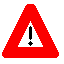 Documentation ConventionsThis manual uses several methods to highlight different aspects of the material:Various symbols are used throughout the documentation to alert the reader to special information. Table 1 gives a description of each of these symbols:Table : Documentation Symbol DescriptionsDescriptive text is presented in a proportional font (as represented by this font).Conventions for displaying TEST data in this document are as follows:The first three digits (prefix) of any Social Security Numbers (SSN) begin with either “000” or “666”.Patient and user names are formatted as follows:<APPLICATION NAME/ABBREVIATION/NAMESPACE>PATIENT,<N><APPLICATION NAME/ABBREVIATION/NAMESPACE>USER,<N>Where “<APPLICATION NAME/ABBREVIATION/NAMESPACE>”is defined in the Approved Application Abbreviations document and “<N>” represents the first name as a number spelled out or as a number value and incremented with each new entry.For example, in VSM (KMP) test patient and user names would be documented as follows:KMPVPATIENT,ONE or KMPVUSER,ONEKMPVPATIENT,TWO or KMPVUSER,TWOKMPVPATIENT,THREE or KMPVUSER,THREEKMPVPATIENT,14 or KMPVUSER,14Etc.“Snapshots” of computer online displays (i.e., screen captures/dialogues) and computer source code is shown in a non-proportional font and may be enclosed within a box.User’s responses to online prompts are bold typeface and highlighted in yellow (e.g., <Enter>). The following example is a screen capture of computer dialogue, and indicates that the user should enter two question marks:Select Primary Menu option: ??Emphasis within a dialogue box is bold typeface and highlighted in blue (e.g., STANDARD LISTENER: RUNNING).Some software code reserved/key words are bold typeface with alternate color font.References to “<Enter>” within these snapshots indicate that the user should press the Enter key on the keyboard. Other special keys are represented within < > angle brackets. For example, pressing the PF1 key can be represented as pressing <PF1>.Author’s comments are displayed in italics or as “callout” boxes.	NOTE: Callout boxes refer to labels or descriptions usually enclosed within a box, which point to specific areas of a displayed image.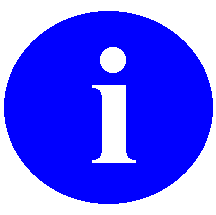 This manual refers to the M programming language. Under the 1995 American National Standards Institute (ANSI) standard, M is the primary name of the MUMPS programming language, and MUMPS is considered an alternate name. This manual uses the name M.All uppercase is reserved for the representation of M code, variable names, or the formal name of options, field/file names, and security keys (e.g., the XUPROGMODE security key).	NOTE: Other software code (e.g., Delphi/Pascal and Java) variable names and file/folder names can be written in lower or mixed case (e.g., CamelCase).Documentation NavigationThis document uses Microsoft® Word’s built-in navigation for internal hyperlinks. To add Back and Forward navigation buttons to the toolbar, do the following:Right-click anywhere on the customizable Toolbar in Word (not the Ribbon section).Select Customize Quick Access Toolbar from the secondary menu.Select the drop-down arrow in the “Choose commands from:” box.Select All Commands from the displayed list.Scroll through the command list in the left column until you see the Back command (circle with arrow pointing left).Select/Highlight the Back command and select Add to add it to your customized toolbar.Scroll through the command list in the left column until you see the Forward command (circle with arrow pointing right).Select/Highlight the Forward command and select Add to add it to the customized toolbar.Select OK.You can now use these Back and Forward command buttons in the Toolbar to navigate back and forth in the Word document when selecting hyperlinks within the document.	NOTE: This is a one-time setup and is automatically available in any other Word document once you install it on the Toolbar.How to Obtain Technical Information OnlineExported VistA M Server-based software file, routine, and global documentation can be generated using Kernel, MailMan, and VA FileMan utilities.	NOTE: Methods of obtaining specific technical information online is indicated where applicable under the appropriate section.Help at PromptsVistA M Server-based software provides online help and commonly used system default prompts. Users are encouraged to enter question marks at any response prompt. At the end of the help display, you are immediately returned to the point from which you started. This is an easy way to learn about any aspect of VistA M Server-based software.Obtaining Data Dictionary ListingsTechnical information about VistA M Server-based files and the fields in files is stored in data dictionaries (DD). You can use the List File Attributes [DILIST] option on the Data Dictionary Utilities [DI DDU] menu in VA FileMan to print formatted data dictionaries.	REF: For details about obtaining data dictionaries and about the formats available, see the “List File Attributes” section in the “File Management” section in the VA FileMan Advanced User Manual.AssumptionsThis manual is written with the assumption that the reader is familiar with the following:VistA computing environment:Kernel—VistA M Server softwareVA FileMan data structures and terminology—VistA M Server softwareMicrosoft® Windows environmentM programming languageReference MaterialsReaders who wish to learn more about VSM should consult the following:VistA System Monitor (VSM) Deployment, Installation, Back-Out, and Rollback Guide (DIBRG)VistA System Monitor (VSM) User ManualVistA System Monitor (VSM) Technical Manual (this manual)Capacity and Performance Engineering (CPE) website (for more information on CPE services).This site contains other information and provides links to additional documentation.VistA documentation is made available online in Microsoft® Word format and in Adobe® Acrobat Portable Document Format (PDF). The PDF documents must be read using the Adobe® Acrobat Reader, which is freely distributed by Adobe® Systems Incorporated at: http://www.adobe.com/Redacted versions of the VistA documentation can be downloaded from the VA Software Document Library (VDL): http://www.va.gov/vdl/	REF: See the VistA System Monitor (VSM) manuals on the VDL.Unredacted versions of the VistA documentation and software can be downloaded from the Product Support (PS) Network File Share (NFS) (formerly known as the “Anonymous Directories.Process Overview The Veterans Health Information Systems and Technology Architecture (VistA) System Monitor (VSM) 4.0 software is intended to collect Caché and VistA metrics related to system capacity and business usage. The package is made up of multiple collectors. The following seven collectors are deployed:VistA Timed Collection Monitor (VTCM)—Collects Caché metrics at regularly scheduled intervals such that they can be used in conjunction with metrics gathered via other deployed collection tools.VistA Message Count Monitor (VMCM)—Collects inbound and outbound Health Level Seven (HL7) and HL7 Optimized (HLO) message counts per logical link at regularly scheduled intervals.VistA HL7 Monitor (VHLM)—Collects metadata about HL7 messages (SYNC and ASYNC) as well as HLO messages at regularly scheduled intervals.VistA Storage Monitor (VSTM)—Collects storage metrics for each database twice monthly. This now includes the size of each global and information regarding the “0” node of each VistA file.VistA Business Event Monitor (VBEM)—Collects Caché metrics for VistA functions (Menu Options, TaskMan Jobs and Remote Procedure Calls).VistA Coversheet Monitor (VCSM)—Collects timing and metadata for CPRS coversheet loads at regularly scheduled intervals.VistA Error Trap Monitor (VETM)—Collects data from the sites Kernel Error Trap, ERROR LOG (#3.075) file, at regularly scheduled intervals.This data is used for understanding VistA systems as they relate to the infrastructure on which they are deployed.As a general rule, any VSM monitor follows the following process (specifics for any monitor are listed below separately):Metrics are either collected on a periodic basis or aggregated to a similar time period. This allows metrics to be used in conjunction with those from other tools already being used within the VA.Metrics are transferred from the VistA sites to the VSM national database via HyperText Transport Protocol (HTTP) or HyperText Transport Protocol Secure (HTTPS) per the monitors collection interval.A purge function is executed: At 12:01 each morning the Cachè Task Manager runs the KMPVRUN routine. This routine is responsible for starting each individual monitor. Prior to starting each monitor, the KMPVRUN routine calls PURGEDLY^KMPVCBG. This line tag/routine deletes any data that is older than the number of days specified in the DAYS TO KEEP DATA (#1.01) field in the VSM CONFIGURATION (#8969) file for that monitor type.In some cases, the collection routine may need to run on each separate node of a VistA system. This is accomplished via a task in the Caché Task Manager. The Caché Task Manager executes a routine each morning immediately after midnight. This routine looks at each monitor in the VSM CONFIGURATION (#8969) file. It first checks to see if the monitor’s ONOFF (#.02) field value is set to ON. If so, it checks to see if the monitor has an entry in its CACHE DAILY TASK (#1.03) field. This field represents the name of the collection routine for a given monitor. If there is an entry in this field, then the Caché task executes the RUN line tag of this routine.VistA Timed Collection Monitor (VTCM) Specific ProcessVTCM Monitor—Starting and StoppingStarting VTCM MonitorTo start the VTCM monitor, do the following:Use the VSM MANAGEMENT [KMPV VSM MANAGEMENT] option, which is located under the Capacity Planning [XTCM MAIN] menu.Choose the STRT action.Choose VTCM at the monitor prompt. This sets the ONOFF (#.02) field to ON in the VSM CONFIGURATION (#8969) file for the VTCM entry.	NOTE: Collection of metrics does not commence until the next execute of the Caché Task Manager task.Stopping VTCM MonitorTo stop the VTCM monitor, do the following:Use the VSM MANAGEMENT [KMPV VSM MANAGEMENT] option, which is located under the Capacity Planning [XTCM MAIN] menu.Choose the STOP action.Choose VTCM at the monitor prompt. This sets the ONOFF (#.02) field to OFF in the VSM CONFIGURATION (#8969) file for the VTCM entry.The collector stops upon its next iteration as it checks the ONOFF (#.02) field value before each collection.	NOTE: If the collection job is stopped via the VSM MANAGEMENT [KMPV VSM MANAGEMENT] option, then metric collection does not restart until 12:01 AM on the following day. If needed, collection can be started manually, but must be done on each separate node. To do this, enter the following at a programmer prompt on each node:D RUN^KMPVVTCMVTCM Metric CollectionVTCM metrics are collected via calls to the %ZOSVKSD routine from the KMPTCMRT routine. This routine reads values from the following API calls:##class(SYS.Stats.Dashboard).Sample()##class(SYS.Stats.Routine).Sample()##class(%SYSTEM.Config.SharedMemoryHeap).GetUsageSummary()##class(%SYSTEM.Config.SharedMemoryHeap).FreeCount()These calls are executed on a periodic basis as specified by the COLLECTION INTERVAL (#1.02) field in the VSM CONFIGURATION (#8969) file entry for VTCM. The default value is every five (5) minutes.Metrics are stored for the day in the ^KMPTMP(“KMPV”,“VTCM” global by day ($H), node and time slot.	REF: For details on file metrics, see Section 1.1.3.The collection routine, KMPVVTCM, runs until the start of a new day (new $H value) unless the ONOFF (#.02) field value is set to OFF via the VSM MANAGEMENT menu option. Upon the next iteration of the collection process, the monitor checks this value and quits if turned OFF. If the monitor is turned OFF and back ON, metric collection does not resume until the start of the next day when the Caché Task Manager starts that day’s collection.VTCM Metric TransmissionThe following is the VTCM metric transmission process:Site transfers data to the CPE national database at each collection interval.If CPE national database receives data, the following occurs:CPE National server sends an acknowledgement to the site upon receipt of the data.Site immediately deletes that data.VTCM metric transmission process completed (skip Step 3).If CPE national database does not receive data, the following occurs:Site stores the data on the VistA system until it reaches the value set in the DAYS TO KEEP DATA (#1.01) field in the VSM CONFIGURATION (#8969) file. This is set to seven (7) days by default.Site repeats Steps 1-2 until either of the following occurs:Data is successfully sent to the CPE national database.System reaches the date value set in the DAYS TO KEEP DATA (#1.01) field in the VSM CONFIGURATION (#8969) file.Site purges the data.VistA Message Count Monitor (VMCM) Specific ProcessVMCM Monitor—Starting and StoppingStarting VMCM MonitorTo start the VMCM monitor, do the following:Use the VSM MANAGEMENT [KMPV VSM MANAGEMENT] option, which is located under the Capacity Planning [XTCM MAIN] menu.Choose the STRT action.Choose VMCM at the monitor prompt. This sets the ONOFF (#.02) field to ON in the VSM CONFIGURATION (#8969) file for the VMCM entry.	NOTE: Collection of metrics does not commence until the next execute of the Caché Task Manager task.Stopping VMCM MonitorTo stop the VMCM monitor, do the following:Use the VSM MANAGEMENT [KMPV VSM MANAGEMENT] option, which is located under the Capacity Planning [XTCM MAIN] menu.Choose the STOP action.Choose VMCM at the monitor prompt. This sets the ONOFF (#.02) field to OFF in the VSM CONFIGURATION (#8969) file for the VMCM entry.The collector stops upon its next iteration as it checks the ONOFF (#.02) field value before each collection.	NOTE: If the collection job is stopped via the VSM MANAGEMENT [KMPV VSM MANAGEMENT] option then metric collection does not restart until 12:01 AM on the following day. If needed, collection can be started manually. To do this, enter the following at a programmer prompt on the back-end node:D RUN^KMPVVMCMVMCM Metric CollectionVMCM metrics are collected via the routine KMPMCMRT. This routine reads values from the ^HLCS global. It iterates through the HL7 logical links and records messages received, messages processed, message to send and messages sent. Also, it looks at the ^HLSTATS global to get HLO messages sent and received.These calls are executed on a periodic basis as specified by the COLLECTION INTERVAL (#1.02) field in the VSM CONFIGURATION (#8969) file entry for VMCM. The default value is every 15 minutes.Metrics are transmitted to the national database after each collection via an HTTP message.	REF: For details on file metrics, see Section 1.2.3.The collection routine, KMPMCMRT, runs until the start of a new day (new $H value) unless the ONOFF (#.02) field value is set to OFF via the VSM MANAGEMENT [KMPV VSM MANAGEMENT] option. Upon the next iteration of the collection process, the monitor checks this value and quits if turned OFF. If the monitor is turned OFF and back ON, metric collection does not resume until the start of the next day when the Caché Task Manager starts that day’s collection.VMCM Metric TransmissionThe following is the VMCM metric transmission process:Site transfers data to the CPE national database at each collection interval.If CPE national database receives data, the following occurs:CPE National server sends an acknowledgement to the site upon receipt of the data.Site immediately deletes that data.VMCM metric transmission process completed (skip Step 3).If CPE national database does not receive data, the following occurs:Site stores the data on the VistA system until it reaches the value set in the DAYS TO KEEP DATA (#1.01) field in the VSM CONFIGURATION (#8969) file. This is set to seven (7) days by default.Site repeats Steps 1-2 until either of the following occurs:Data is successfully sent to the CPE national database.System reaches the date value set in the DAYS TO KEEP DATA (#1.01) field in the VSM CONFIGURATION (#8969) file.Site purges the data.VistA HL7 Monitor (VHLM) Specific ProcessVHLM Monitor—Starting and StoppingStarting VHLM MonitorTo start the VHLM monitor, do the following:Use the VSM MANAGEMENT [KMPV VSM MANAGEMENT] option, which is located under the Capacity Planning [XTCM MAIN] menu.Choose the STRT action.Choose VHLM at the monitor prompt. This sets the ONOFF (#.02) field to ON in the VSM CONFIGURATION (#8969) file for the VHLM entry.	NOTE: Collection of metrics from the previous day will begin at the next scheduled TaskMan run.Stopping VHLM MonitorTo stop the VHLM monitor, do the following:Use the VSM MANAGEMENT [KMPV VSM MANAGEMENT] option, which is located under the Capacity Planning [XTCM MAIN] menu.Choose the STOP action.Choose VHLM at the monitor prompt. This sets the ONOFF (#.02) field to OFF in the VSM CONFIGURATION (#8969) file for the VHLM entry.VHLM Metric CollectionVHLM metrics are collected via the routine KMPHLMRT. This routine reads values from the following globals:HL7 Messages:^HL(772,^HLMAHLO Messages:^HLA^HLBIt extracts metadata from each HL7 and HLO message in those globals from the previous day. Metrics include the following:Total Number of CharactersSending ApplicationReceiving ApplicationMessage ProtocolIt does not collect any Personal Identifiable Information (PII)/ Personally-Identifiable Health Information (PHI) data.	REF: For details on file metrics, see Section 1.3.3.The collection routine, KMPHLMRT, runs until the start of a new day (new $H value) unless the ONOFF (#.02) field value is set to OFF via the VSM MANAGEMENT [KMPV VSM MANAGEMENT] option. Upon the next iteration of the collection process, the monitor checks this value and quits if turned OFF. If the monitor is turned OFF and back ON, metric collection does not resume until the start of the next day when the Caché Task Manager starts that day’s collection.VHLM Metric TransmissionThe following is the VHLM metric transmission process:Site transfers data to the CPE national database at each collection interval.If CPE national database receives data, the following occurs:CPE National server sends an acknowledgement to the site upon receipt of the data.Site immediately deletes that data.VHLM metric transmission process completed (skip Step 3).If CPE national database does not receive data, the following occurs:Site stores the data on the VistA system until it reaches the value set in the DAYS TO KEEP DATA (#1.01) field in the VSM CONFIGURATION (#8969) file. This is set to seven (7) days by default.Site repeats Steps 1-2 until either of the following occurs:Data is successfully sent to the CPE national database.System reaches the date value set in the DAYS TO KEEP DATA (#1.01) field in the VSM CONFIGURATION (#8969) file.Site purges the data.VistA Storage Monitor (VSTM) Specific ProcessVSTM Monitor—Starting and StoppingStarting VSTM MonitorTo start the VSTM monitor, do the following:Use the VSM MANAGEMENT [KMPV VSM MANAGEMENT] option, which is located under the Capacity Planning [XTCM MAIN] menu.Choose the STRT action.Choose VSTM at the monitor prompt. This sets the ONOFF (#.02) field to ON in the VSM CONFIGURATION (#8969) file for the VSTM entry.	NOTE: Collection of metrics does not commence until the next execute of the Caché Task Manager task.Stopping VSTM MonitorTo stop the VSTM monitor, do the following:Use the VSM MANAGEMENT [KMPV VSM MANAGEMENT] option, which is located under the Capacity Planning [XTCM MAIN] menu.Choose the STOP action.Choose VSTM at the monitor prompt. This sets the ONOFF (#.02) field to OFF in the VSM CONFIGURATION (#8969) file for the VSTM entry.The collector stops upon its next iteration as it checks the ONOFF (#.02) field value before each collection.	NOTE: The VSTM collector runs on the 1st and the 15th of each month.VSTM Metric CollectionVSTM metrics are collected via the KMPSTMRT routine. This routine executes a portion the %FreeCnt routine logic to collect storage metrics for each database. It calls the legacy Statistical Analysis of Global Growth (SAGG) software to get global sizes and “0” node data.	REF: For details on file metrics, see Section 1.4.3.VSTM Metric TransmissionThe following is the VSTM metric transmission process:Site transfers data to the CPE national database at each collection interval.If CPE national database receives data, the following occurs:CPE National server sends an acknowledgement to the site upon receipt of the data.Site immediately deletes that data.VSTM metric transmission process completed (skip Step 3).If CPE national database does not receive data, the following occurs:Site stores the data on the VistA system until it reaches the value set in the DAYS TO KEEP DATA (#1.01) field in the VSM CONFIGURATION (#8969) file. This is set to seven (7) days by default.Site repeats Steps 1-2 until either of the following occurs:Data is successfully sent to the CPE national database.System reaches the date value set in the DAYS TO KEEP DATA (#1.01) field in the VSM CONFIGURATION (#8969) file.Site purges the data.VistA Business Event (VBEM) Specific ProcessVBEM Monitor—Starting and StoppingStarting VBEM MonitorTo start the VBEM monitor, do the following:Use the VSM MANAGEMENT [KMPV VSM MANAGEMENT] option, which is located under the Capacity Planning [XTCM MAIN] menu.Choose the STRT action.Choose VBEM at the monitor prompt. This sets the ONOFF (#.02) field to ON in the VSM CONFIGURATION (#8969) file for the VBEM entry.	NOTE: The collection of VBEM metrics begins immediately.Stopping VBEM MonitorTo stop the VBEM monitor, do the following:Use the VSM MANAGEMENT [KMPV VSM MANAGEMENT] option, which is located under the Capacity Planning [XTCM MAIN] menu.Choose the STOP action.Choose VBEM at the monitor prompt. This sets the ONOFF (#.02) field to OFF in the VSM CONFIGURATION (#8969) file for the VBEM entry.The collector stops immediately.VBEM Metric CollectionVBEM metrics are collected via the KMPBEMRT routine. This routine reads the following values on a periodic basis as specified by the COLLECTION INTERVAL (#1.02) field in the VSM CONFIGURATION (#8969) file entry for VBEM:CPULinesCommandsGloRefsThe default value is every five (5) minutes.	REF: For details on file metrics, see Section 1.5.3.The metric collection starts/stops immediately based on the ON/OFF switch in the VSM MANAGEMENT menu option.VBEM Metric TransmissionThe following is the VBEM metric transmission process:Site transfers data to the CPE national database at each collection interval.If CPE national database receives data, the following occurs:CPE National server sends an acknowledgement to the site upon receipt of the data.Site immediately deletes that data.VBEM metric transmission process completed (skip Step 3).If CPE national database does not receive data, the following occurs:Site stores the data on the VistA system until it reaches the value set in the DAYS TO KEEP DATA (#1.01) field in the VSM CONFIGURATION (#8969) file. This is set to seven (7) days by default.Site repeats Steps 1-2 until either of the following occurs:Data is successfully sent to the CPE national database.System reaches the date value set in the DAYS TO KEEP DATA (#1.01) field in the VSM CONFIGURATION (#8969) file.Site purges the data.VistA Coversheet Monitor (VCSM) Specific ProcessVCSM Monitor—Starting and StoppingStarting VCSM MonitorTo start the VCSM monitor, do the following:Use the VSM MANAGEMENT [KMPV VSM MANAGEMENT] option, which is located under the Capacity Planning [XTCM MAIN] menu.Choose the STRT action.Choose VCSM at the monitor prompt. This sets the ONOFF (#.02) field to ON in the VSM CONFIGURATION (#8969) file for the VCSM entry.	NOTE: The collection of VCSM metrics begins immediately.Stopping VCSM MonitorTo stop the VCSM monitor, do the following:Use the VSM MANAGEMENT [KMPV VSM MANAGEMENT] option, which is located under the Capacity Planning [XTCM MAIN] menu.Choose the STOP action.Choose VCSM at the monitor prompt. This sets the ONOFF (#.02) field to OFF in the VSM CONFIGURATION (#8969) file for the VCSM entry.The collector stops immediately.VCSM Metric CollectionVCSM metrics are collected via the KMPCSMRT routine. This routine reads the following values on a periodic basis as specified by the COLLECTION INTERVAL (#1.02) field in the VSM CONFIGURATION (#8969) file entry for VCSM:Foreground TimeBackground TimeClient Internet Protocol (IP) AddressPatient Data File Number (DFN)The default value is every five (5) minutes.	REF: For details on file metrics, see Section 1.6.3.The metric collection starts/stops immediately based on the ON/OFF switch in the VSM MANAGEMENT menu option.VCSM Metric TransmissionThe following is the VCSM metric transmission process:Site transfers data to the CPE national database at each collection interval.If CPE national database receives data, the following occurs:CPE National server sends an acknowledgement to the site upon receipt of the data.Site immediately deletes that data.VCSM metric transmission process completed (skip Step 3).If CPE national database does not receive data, the following occurs:Site stores the data on the VistA system until it reaches the value set in the DAYS TO KEEP DATA (#1.01) field in the VSM CONFIGURATION (#8969) file. This is set to seven (7) days by default.Site repeats Steps 1-2 until either of the following occurs:Data is successfully sent to the CPE national database.System reaches the date value set in the DAYS TO KEEP DATA (#1.01) field in the VSM CONFIGURATION (#8969) file.Site purges the data.VistA Error Trap Monitor (VETM) Specific ProcessVETM Monitor—Starting and StoppingStarting VETM MonitorTo start the VETM monitor, do the following:Use the VSM MANAGEMENT menu option.Choose the STRT action.Choose VETM at the monitor prompt. This sets the ONOFF (#.02) field to ON in the VSM CONFIGURATION (#8969) file for the VETM entry. 	NOTE: The collection of VETM metrics begins immediately.Stopping VETM MonitorTo stop the VETM monitor, do the following:Use the VSM MANAGEMENT [KMPV VSM MANAGEMENT] option, which is located under the Capacity Planning [XTCM MAIN] menu.Choose the STOP action.Choose VETM at the monitor prompt. This sets the ONOFF (#.02) field to OFF in the VSM CONFIGURATION (#8969) file for the VETM entry.The collector stops immediately.VETM Metric CollectionVETM metrics are collected via the KMPETMRT routine. This routine reads the following values on a periodic basis as specified by the COLLECTION INTERVAL (#1.02) field in the VSM CONFIGURATION (#8969) file entry for VETM:ErrorLineJob NumberCurrent IOThe default value is every 15 minutes.	REF: For details on file metrics, see Section 1.7.3.VETM Metric TransmissionThe following is the VETM metric transmission process:Site transfers data to the CPE national database at each collection interval.If CPE national database receives data, the following occurs:CPE National server sends an acknowledgement to the site upon receipt of the data.Site immediately deletes that data.VETM metric transmission process completed (skip Step 3).If CPE national database does not receive data, the following occurs:Site stores the data on the VistA system until it reaches the value set in the DAYS TO KEEP DATA (#1.01) field in the VSM CONFIGURATION (#8969) file. This is set to seven (7) days by default.Site repeats Steps 1-2 until either of the following occurs:Data is successfully sent to the CPE national database.System reaches the date value set in the DAYS TO KEEP DATA (#1.01) field in the VSM CONFIGURATION (#8969) file.Site purges the data.FilesThis section lists the files associated with the VistA System Monitor (VSM) application. The files are:VSM CONFIGURATION (#8969) File; Global: ^KMPV(8969VSM MONITOR DEFAULTS (#8969.02) File; Global: ^KMPV(8969.02 - DeprecatedVSM CACHE TASK LOG (#8969.03) File; Global: ^KMPV(8969.03^KMPTMP(“KMPV”—Temporary Data Storage:VTCM Usage of ^KMPTMPVSTM Usage of ^KMPTMPVMCM Usage of ^KMPTMPVHLM Usage of ^KMPTMP (SYNC/ASYNC)VHLM Usage of ^KMPTMP (HLO)VBEM Usage of ^KMPTMPVCSM Usage of ^KMPTMPVETM Usage of ^KMPTMPVSM CONFIGURATION (#8969) File; Global: ^KMPV(8969Data DictionaryFigure : VSM CONFIGURATION (#8969) File—Data DictionarySTORED IN ^KMPV(8969,  (7 ENTRIES)   SITE: TEST.CENTRAL-TEXAS.MED.VA.GOV   UCI: XVT,ROU                                                        (VERSION 4.0)   -------------------------------------------------------------------------------This file contains current configuration data related to the daily operation ofeach monitor deployed.  CROSSREFERENCED BY: MONITOR KEY(B)^KMPV(8969,D0,0)= (#.01) MONITOR KEY [1F] ^ (#.02) ONOFF [2S] ^ (#.03) FULL                ==>NAME [3F] ^ (#.04) VERSION [4N] ^ (#.05) VERSION INSTALL                ==>DATE [5D] ^ ^KMPV(8969,D0,1)= (#1.01) DAYS TO KEEP DATA [1N] ^ (#1.02) COLLECTION                ==>INTERVAL [2N] ^ (#1.03) CACHE DAILY TASK [3F] ^ (#1.04)                ==>ALLOW TEST SYSTEM [4S] ^ (#1.05) HTTP REQUEST MAX LENGTH                ==>[5N] ^ (#1.06) MONITOR START DELAY [6N] ^ (#1.07) TASKMAN                ==>OPTION [7F] ^ (#1.08) START PERFMON [8S] ^ (#1.09) ENCRYPT                ==>[9S] ^ ^KMPV(8969,D0,2)= (#2.01) LAST START TIME [1D] ^ (#2.02) LAST STOP TIME [2D]                ==>^ (#2.03) LAST RUN TIME [3N] ^ ^KMPV(8969,D0,3)= (#3.01) NATIONAL DATA EMAIL ADDRESS [1F] ^ (#3.02) NATIONAL                ==>SUPPORT EMAIL ADDRESS [2F] ^ (#3.03) VSM CFG EMAIL ADDRESS                ==>[3F] ^ (#3.04) LOCAL SUPPORT EMAIL ADDRESS [4F] ^ ^KMPV(8969,D0,4)= (#4.01) NATIONAL IP ADDRESS [1F] ^ (#4.02) NATIONAL FQDN                ==>[2F] ^ (#4.03) NATIONAL PORT [3N] ^ (#4.04) APIKEY [4F] ^ INPUT TEMPLATE(S):PRINT TEMPLATE(S):SORT TEMPLATE(S):FORM(S)/BLOCK(S):^DIST(.403,149)= KMPV EDIT CONFIGURATION      ^DIST(.404,526)= KMPV EDIT CFG  ^DIST(.404,529)= KMPV EDIT TITLE^DIST(.403,150)= KMPV VIEW CONFIGURATION      ^DIST(.404,527)= KMPV VIEW CFG  ^DIST(.404,528)= KMPV VIEW TITLEVSM CONFIGURATION (#8969) File—Field DescriptionsTable : VSM CONFIGURATION (#8969) File—Field DescriptionsVSM MONITOR DEFAULTS (#8969.02) File; Global: ^KMPV(8969.02Data DictionaryFigure : VSM MONITOR DEFAULTS (#8969.02) File—Data DictionaryCROSS REFERENCED BY: MONITOR KEY(B)^KMPV(8969.02,D0,0)= (#.01) MONITOR KEY [1F] ^ (#.02) DAYS TO KEEP DATA [2N] ^ (#.03) COLLECTION INTERVAL [3N] ^ (#.04) CACHE DAILY TASK [4F] ^ (#.05) ALLOW TEST SYSTEM [5S] ^ (#.06) TASKMAN SCHEDULE FREQUENCY [6F] ^ (#.07) TASKMAN SCHEDULE START [7F] ^ (#.08) TASKMAN OPTION [8F] ^ KMPV(8969.02,D0,1)= (#1.01) NATIONAL DATA EMAIL ADDRESS [1F] ^ (#1.02) NATIONAL SUPPORT EMAIL ADDRESS [2F] ^ (#1.03) VSM CFG EMAIL ADDRESS [3F] ^ Field DescriptionsTable : VSM MONITOR DEFAULTS (#8969.02) File—Field DescriptionsVSM CACHE TASK LOG (#8969.03) File; Global: ^KMPV(8969.03Data DictionaryFigure : VSM CACHE TASK LOG (#8969.03) File—Data DictionaryCROSS REFERENCED BY: DATE(B)INDEXED BY:    DATE & NODE (C)^KMPV(8969.03,D0,0)= (#.01) DATE [1D] ^ (#.02) NODE [2F] ^ (#.03) VTCM RUNTIME [3D] ^ (#.04) VSTM RUNTIME [4D] ^ (#.05) VMCM RUNTIME [5D]Field DescriptionsTable : VSM CACHE TASK LOG (#8969.03) File—Field Descriptions^KMPTMP(“KMPV”—Temporary Data Storage^KMPTMP is a temporary global used by multiple KMP packages including KMPV – VistA System Monitor.	CAUTION: This global is not in VA FileMan format and should not be journaled.The following sections document how the VSM monitors use this global.VTCM Usage of ^KMPTMPVTCM ^KMPTMP usage:^KMPTMP (“KMPV”, “VTCM”, “TEMP”) holds metrics from the previous collection. These are used to determine the difference between the previous and current collections to provide metrics/second.^KMPTMP (“KMPV”, “VTCM”, “RETRY”) holds JavaScript Object Notation (JSON) strings for messages sent to the national database that received no acknowledgement. It attempts to resend via the KMPV VTCM DATA RETRANSMISSION tasked option once a day up to the number of days specified in the DAYS TO KEEP DATA (#1.01) configuration field in the VSM CONFIGURATION (#8969) file.VSTM Usage of ^KMPTMPVSTM ^KMPTMP usage:^KMPTMP (“KMPV”, “VSTM”, “TRANSMIT”) temporarily collates collected data from transmission.^KMPTMP (“KMPV”, “VSTM”, “RETRY”) holds JSON strings for messages sent to the national database that received no acknowledgement. It attempts to resend via the KMPV VSTM DATA RETRANSMISSION tasked option once a day up to the number of days specified in the DAYS TO KEEP DATA (#1.01) configuration field in the VSM CONFIGURATION (#8969) file.VMCM Usage of ^KMPTMPVMCM ^KMPTMP usage:^KMPTMP (“KMPV”, “VMCM”, “PREVIOUS”) holds metrics from the previous collection. This is used to find the number of messages per the current time period.^KMPTMP (“KMPV”, “VMCM”, “TRANSMIT”) temporarily collates collected data from transmission.^KMPTMP (“KMPV”, “VMCM”, “RETRY”) holds JSON strings for messages sent to the national database that received no acknowledgement. It attempts to resend via the KMPV VMCM DATA RETRANSMISSION tasked option once a day up to the number of days specified in the DAYS TO KEEP DATA (#1.01) configuration field in the VSM CONFIGURATION (#8969) file.VHLM Usage of ^KMPTMP (SYNC/ASYNC)VHLM ^KMPTMP (SYNC/ASYNC) usage:^KMPTMP (“KMPV”, “VHLM”, “TRANSMIT”) temporarily collates collected data from transmission.^KMPTMP (“KMPV”, “VHLM”, “RETRY”) holds JSON strings for messages sent to the national database that received no acknowledgement. It attempts to resend via the KMPV VHLM DATA RETRANSMISSION tasked option once a day up to the number of days specified in the DAYS TO KEEP DATA (#1.01) configuration field in the VSM CONFIGURATION (#8969) file.VBEM Usage of ^KMPTMPVBEM ^KMPTMP usage:^KMPTMP (“KMPV”, “VBEM”, “DLY”) stores raw metrics as they are collected upon execution of:Menu OptionsRPC CallsTaskMan Options^KMPTMP (“KMPV”, “VBEM”, “COMPRESS”) aggregates metrics, removing the individual job numbers.^KMPTMP (“KMPV”, “VBEM”, “TRANSMIT”) temporarily collates collected data from transmission.^KMPTMP (“KMPV”, “VBEM”, “RETRY”) holds JSON strings for messages sent to the national database that received no acknowledgement. It attempts to resend via the KMPV VBEM DATA RETRANSMISSION tasked option once a day up to the number of days specified in the DAYS TO KEEP DATA (#1.01) configuration field in the VSM CONFIGURATION (#8969) file.VCSM Usage of ^KMPTMPVCSM ^KMPTMP usage:^KMPTMP (“KMPV”, “KMPDT”, “ORWCV”) backgrounds Coversheet Timings based on actual RPC events.^KMPTMP (“KMPV”, “KMPDT”, “ORWCV-FT”) foregrounds Coversheet Timings based on actual RPC events.^KMPTMP (“KMPV”, “VCSM”, “TRANSMIT”) temporarily collates collected data from transmission.^KMPTMP (“KMPV”, “VCSM”, “RETRY”) holds JSON strings for messages sent to the national database that received no acknowledgement. It attempts to resend via the KMPV VCSM DATA RETRANSMISSION tasked option once a day up to the number of days specified in the DAYS TO KEEP DATA (#1.01) configuration field in the VSM CONFIGURATION (#8969) file.VETM Usage of ^KMPTMPVETM ^KMPTMP usage:^KMPTMP (“KMPV”, “VETM”, “TEMP”) stores the last error number transmitted.^KMPTMP (“KMPV”, “VETM”, “RETRY”) holds JSON strings for messages sent to the national database that received no Acknowledgement. It attempts to resend via the KMPV VETM DATA RETRANSMISSION tasked option once a day up to the number of days specified in the DAYS TO KEEP DATA (#1.01) configuration field in the VSM CONFIGURATION (#8969) file.RoutinesThis section lists the routines and line tags for VistA System Monitor (VSM) monitors. The routines include:VistA Timed Collection Monitor (VTCM) Specific RoutineVistA Message Count Monitor (VMCM) Specific RoutinesVistA HL7 Monitor (VHLM) Specific RoutinesVistA Storage Monitor (VSTM) Specific RoutineVistA Business Event Monitor (VBEM) Specific Routines VistA Coversheet Monitor (VCSM) Specific RoutinesVistA Error Trap Monitor (VETM) Specific RoutinesVSM Utility RoutinesVistA Timed Collection Monitor (VTCM) Specific RoutineTable : VTCM RoutineVistA Message Count Monitor (VMCM) Specific RoutineTable : VMCM RoutineVistA HL7 Monitor (VHLM) Specific RoutineTable : VHLM RoutineVistA Storage Monitor (VSTM) Specific RoutineTable : VSTM RoutineVistA Business Event Monitor (VBEM) Specific RoutineTable : VBEM RoutineVistA Coversheet Monitor (VCSM) Specific RoutineTable : VCSM RoutineVistA Error Trap Monitor (VETM) Specific RoutineTable : VETM RoutineVSM Utility RoutinesTable : VSM Utility RoutinesTable : VSM Utility REST ClassExported OptionsThis section lists the options in the OPTION (#19) file exported with VistA System Monitor (VSM).KMPV VSM MANAGEMENT Menu OptionFigure : KMPV VSM MANAGEMENT Menu OptionNAME: KMPV VSM MANAGEMENT               MENU TEXT: VSM MANAGEMENTTYPE: run routine                     CREATOR: L,JLOCK: KMPVOPS                         ROUTINE: EN^KMPVLMUPPERCASE MENU TEXT: VSM MANAGEMENTKMPV VTCM DATA RETRANSMISSION OptionFigure : KMPV VTCM DATA RETRANSMISSION OptionNAME: KMPV VTCM DATA RETRANSMISSION       MENU TEXT: KMPV VTCM DATA RETRANSMISSIONTYPE: run routine                     CREATOR: L,JDESCRIPTION:   Background task to resend any VTCM metrics that did not send successfully.ROUTINE: RETRY^KMPTCMRT                SCHEDULING RECOMMENDED: YESKEEP FROM DELETING: Yes      UPPERCASE MENU TEXT: KMPV VTCM DATA RETRANSMISSIONKMPV VMCM DATA RETRANSMISSION OptionFigure : KMPV VMCM DATA RETRANSMISSION OptionNAME: KMPV VMCM DATA RETRANSMISSION       MENU TEXT: KMPV VMCM DATA RETRANSMISSIONTYPE: run routine                     CREATOR: L,JDESCRIPTION:   Background task to resend any VMCM metrics that did not send successfully.ROUTINE: RETRY^KMPMCMRT                SCHEDULING RECOMMENDED: YESKEEP FROM DELETING: Yes      UPPERCASE MENU TEXT: KMPV VMCM DATA RETRANSMISSIONKMPV VHLM DATA RETRANSMISSION OptionFigure : KMPV VHLM DATA RETRANSMISSION OptionNAME: KMPV VHLM DATA RETRANSMISSION       MENU TEXT: KMPV VHLM DATA RETRANSMISSIONTYPE: run routine                     CREATOR: L,JDESCRIPTION:   Background task to resend any VHLM metrics that did not send successfully.ROUTINE: RETRY^KMPHLMRT                SCHEDULING RECOMMENDED: YESKEEP FROM DELETING: Yes      UPPERCASE MENU TEXT: KMPV VHLM DATA RETRANSMISSIONKMPV VSTM DATA RETRANSMISSION OptionFigure : KMPV VSTM DATA RETRANSMISSION OptionNAME: KMPV VSTM DATA RETRANSMISSION       MENU TEXT: KMPV VSTM DATA RETRANSMISSIONTYPE: run routine                     CREATOR: L,JPACKAGE: CAPACITY MANAGEMENT - VSMDESCRIPTION:   Background task to resend any VSTM metrics that did not send successfully.ROUTINE: RETRY^KMPSTMRT                SCHEDULING RECOMMENDED: YESKEEP FROM DELETING: YesUPPERCASE MENU TEXT: KMPV VSTM DATA RETRANSMISSIONKMPV VBEM DATA RETRANSMISSION OptionFigure : KMPV VBEM DATA RETRANSMISSION OptionNAME: KMPV VBEM DATA RETRANSMISSION       MENU TEXT: KMPV VBEM DATA RETRANSMISSIONTYPE: run routine                     CREATOR: L,JDESCRIPTION:   Background task to resend any VBEM metrics that did not send successfully.ROUTINE: RETRY^KMPBEMRT                SCHEDULING RECOMMENDED: YESKEEP FROM DELETING: Yes      UPPERCASE MENU TEXT: KMPV VBEM DATA RETRANSMISSIONKMPV VCSM DATA RETRANSMISSION OptionFigure 16: KMPV VCSM DATA RETRANSMISSION OptionNAME: KMPV VCSM DATA RETRANSMISSION       MENU TEXT: KMPV VCSM DATA RETRANSMISSIONTYPE: run routine                     CREATOR: L,JDESCRIPTION:   Background task to resend any VCSM metrics that did not send successfully.ROUTINE: RETRY^KMPCSMRT                SCHEDULING RECOMMENDED: YESKEEP FROM DELETING: Yes      UPPERCASE MENU TEXT: KMPV VCSM DATA RETRANSMISSIONKMPV VETM DATA RETRANSMISSION OptionFigure 17: KMPV VETM DATA RETRANSMISSION OptionNAME: KMPV VETM DATA RETRANSMISSION       MENU TEXT: KMPV VETM DATA RETRANSMISSIONTYPE: run routine                     CREATOR: L,JDESCRIPTION:   Background task to resend any VETM metrics that did not send successfully.ROUTINE: RETRY^KMPETMRT                SCHEDULING RECOMMENDED: YESKEEP FROM DELETING: Yes      UPPERCASE MENU TEXT: KMPV VETM DATA RETRANSMISSIONKMPV-CLIENT-SRV Option—DeprecatedFigure : KMPV-CLIENT-SRV OptionNAME: KMPV-CLIENT-SRV                   MENU TEXT: KMPV-CLIENT-SRVTYPE: server                          CREATOR: L,JROUTINE: KMPVCSRV                     SERVER ACTION: RUN IMMEDIATELYSERVER MAIL GROUP: CPE-CP-SUPPORTSUPRESS BULLETIN: NO (DEFAULT) SEND A BULLETINUPPERCASE MENU TEXT: KMPV-CLIENT-SRV	NOTE: The KMPV-CLIENT-SRV option will remain at the sites; however, it would only be used if a rollback to a previous version is required.KMPV MANAGEMENT MENUFor details on this menu, see Section 8.2.7.ArchivingData is removed continuously from the sites. There are no special archiving procedures required with the VistA System Monitor (VSM) 4.0 software.Application Programming Interfaces (APIs)There are no VSM callable routines, entry points, or Application Programming Interfaces (APIs) that can be called by other software.External RelationshipsCaché Task ManagerTable 14 details the parameters used to enter the task in the Caché Task Manager to start the VSM monitors on each node. This is created by running the KMPVTSK line tag of the KMPVCBG routine. The person running this line tag/routine must have either of the following roles:%All%ManagerTable : Caché Task Manager Task ValuesThe task should be scheduled to run once daily at 1:00 AM.DependenciesPackagesVSM is dependent on the legacy VistA software in Table 15:Table : VSM Required PackagesInternal RelationshipsThis section lists entries in various VistA files necessary for the operation of VistA System Monitor (VSM).LIST TEMPLATE (#409.61) FileKMPV MANAGEMENT List TemplateFigure : KMPV MANAGEMENT List TemplateNAME: KMPV MANAGEMENT                   TYPE OF LIST: PROTOCOL  RIGHT MARGIN: 80                      TOP MARGIN: 8  BOTTOM MARGIN: 15                     OK TO TRANSPORT?: NOT OK  USE CURSOR CONTROL: YES               PROTOCOL MENU: KMPV MANAGEMENT MENU  SCREEN TITLE: VSM MANAGEMENT          ALLOWABLE NUMBER OF ACTIONS: 2  AUTOMATIC DEFAULTS: YES               HIDDEN ACTION MENU: VALM HIDDEN ACTIONSITEM NAME: Monitor                      COLUMN: 2  WIDTH: 45                             DISPLAY TEXT: MonitorITEM NAME: Status                       COLUMN: 47  WIDTH: 6                              DISPLAY TEXT: Status  DEFAULT VIDEO ATTRIBUTES: RITEM NAME: Days Not Sent                COLUMN: 55  WIDTH: 13                             DISPLAY TEXT: Days Not SentITEM NAME: Version                      COLUMN: 70  WIDTH: 7                              DISPLAY TEXT: Version  EXIT CODE: D EXIT^KMPVLM              HEADER CODE: D HDR^KMPVLM  HELP CODE: D HELP^KMPVLM              ENTRY CODE: D INIT^KMPVLMPROTOCOL (#101) FileKMPV START MONITOR ProtocolFigure : KMPV START MONITOR ProtocolNAME: KMPV START MONITOR                ITEM TEXT: Start MonitorTYPE: action                          CREATOR: L,JENTRY ACTION: D STARTMON^KMPVLM       TIMESTAMP: 63417,37931KMPV STOP MONITOR ProtocolFigure : KMPV STOP MONITOR ProtocolNAME: KMPV STOP MONITOR                 ITEM TEXT: Stop MonitorTYPE: action                          CREATOR: L,JENTRY ACTION: D STOPMON^KMPVLM        TIMESTAMP: 63417,37989KMPV VIEW CFG ProtocolFigure : KMPV VIEW CFG ProtocolNAME: KMPV VIEW CFG                     ITEM TEXT: View CFGTYPE: action                          CREATOR: L,JENTRY ACTION: D VIEWCFG^KMPVLM        TIMESTAMP: 63417,38175KMPV ALLOW TEST SYSTEM ProtocolFigure : KMPV ALLOW TEST SYSTEM ProtocolNAME: KMPV ALLOW TEST SYSTEM          ITEM TEXT: Allow TestTYPE: action                          CREATOR: L,JENTRY ACTION: D TESTSYS^KMPVLM        TIMESTAMP: 65457,38632KMPV CONTACT ProtocolFigure : KMPV CONTACT ProtocolNAME: KMPV CONTACT                    ITEM TEXT: Contact InfoTYPE: action                          CREATOR: L,JENTRY ACTION: D CONTACT^KMPVLM        TIMESTAMP: 65457,38770KMPV DELETE DATA ProtocolFigure : KMPV DELETE DATA ProtocolNAME: KMPV DELETE DATA                ITEM TEXT: Delete DataTYPE: action                          CREATOR: L,JENTRY ACTION: D KILL^KMPVLM        TIMESTAMP: 63417,35298KMPV MANAGEMENT MENU ProtocolsThe following protocols on the KMPV MANAGEMENT MENU (Figure 18) are stored in the PROTOCOL (#101) file:Figure : KMPV MANAGEMENT MENUNAME: KMPV MANAGEMENT MENU              ITEM TEXT: KMPV MANAGEMENT MENUTYPE: menu                            CREATOR: L,JCOLUMN WIDTH: 26                      MNEMONIC WIDTH: 6ITEM: KMPV START MONITOR                MNEMONIC: STRTSEQUENCE: 1ITEM: KMPV STOP MONITOR                 MNEMONIC: STOPSEQUENCE: 2ITEM: KMPV VIEW CFG                     MNEMONIC: VIEWSEQUENCE: 3ITEM: KMPV DELETE DATA                  MNEMONIC: DELSEQUENCE: 6ITEM: KMPV ALLOW TEST SYSTEM            MNEMONIC: TESTSEQUENCE: 5ITEM: KMPV CONTACT                      MNEMONIC: INFOSEQUENCE: 4HEADER: D SHOW^VALM                   MENU PROMPT: Select Action TIMESTAMP: 63452,46698FORM (#.403) FileKMPV EDIT CONFIGURATION FormFigure : KMPV EDIT CONFIGURATION FormNAME: KMPV EDIT CONFIGURATION           READ ACCESS: @WRITE ACCESS: @                       CREATOR: 520791172DATE CREATED: OCT 14, 2014@14:28      DATE LAST USED: OCT 31, 2014@12:04PRIMARY FILE: 8969                    DISPLAY ONLY: NOFORM ONLY: NO                         COMPILED: YESPAGE NUMBER: 1                          PAGE COORDINATE: 1,1PAGE NAME: Page 1BLOCK NAME: KMPV EDIT CFG               BLOCK ORDER: 1BLOCK COORDINATE: 1,1                 TYPE OF BLOCK: EDITBLOCK NAME: KMPV EDIT TITLE             BLOCK ORDER: 2BLOCK COORDINATE: 16,1                TYPE OF BLOCK: DISPLAYKMPV VIEW CONFIGURATION FormFigure : KMPV VIEW CONFIGURATION FormNAME: KMPV VIEW CONFIGURATION           READ ACCESS: @WRITE ACCESS: @                       CREATOR: 520791172DATE CREATED: OCT 15, 2014@08:48      DATE LAST USED: OCT 31, 2014@12:03PRIMARY FILE: 8969                    DISPLAY ONLY: YESFORM ONLY: NO                         COMPILED: YESPAGE NUMBER: 1                          PAGE COORDINATE: 1,1PAGE NAME: Page 1BLOCK NAME: KMPV VIEW CFG               BLOCK ORDER: 1BLOCK COORDINATE: 1,1                 TYPE OF BLOCK: DISPLAYBLOCK NAME: KMPV VIEW TITLE             BLOCK ORDER: 2BLOCK COORDINATE: 16,1                TYPE OF BLOCK: DISPLAYDatabase Integration Agreements (IAs)Figure : VSM Database Integration Agreements (IAs)This version of VSM software is dependent on the following Integration AgreementsIA#:  Name-Components:                                     	Usage:-----  ----------------                                     	------ 10097 %ZOSV-GETENV, $$OS, $$VERSION                        	Supported10112 VASITE-$$SITE                                        	Supported10060 New Person File                                      	Supported10035 Patient File								Supported3027	 Security/Sensitive Record access					Supported2734  MESSAGE & MAILBOX UTILITIES API-$$NETNAME            	Supported10073 MAILMAN: Message Body Access, including Servers-REC  	Supported4440	 DBIA4440                                             	Supported1966  DBIA1966                                             	Subscription6877  Read access to HL7 Message Text file for capacity planning	Private6878  Read access to FILE 773 for capacity planning			Private6882  Read access to HLO Message Body file for capacity planning Private6883  Read access to HLO Messages file for capacity planning     Private6247  Direct KMPV read to KMPTMP                           	Private7135  VPR GET PATIENT DATA XML						Private7136  VPR GET PATIENT DATA JSON						Private7138  DIRECT READ OF ERROR LOG FILE					Private7139  DIRECT READ OF ERROR TRAP SUMMARY FILE				Private10046 XUWORKDAY								Supported10103 XLFDT									Supported6342  Kernel-Storage							PrivateGlobal VariablesThere are no VSM global variables.SecurityMail GroupVSM support can be reached by emailing VA IT EPMO CPE VistA System Monitor <REDACTED>	NOTE: There are no VSM bulletins or alerts.Remote SystemsData collected does not contain:Personal Health Information (PHI).Patient, clinician, or financial data collected.Examples of data collected include:Number of global READs/WRITEs per time period.Amount of storage space used by the system in question.Data transmissions:VTCM data is sent to the CPE national database per configured collection interval.VMCM data is sent to the CPE national database per configured collection interval.VHLM data is sent to the CPE national database per configured collection interval.VSTM data is transmitted on the 1st and 3rd Saturday of each month.VBEM data is sent to the CPE national database per configured collection interval.VCSM data is sent to the CPE national database per configured collection interval.VETM data is sent to the CPE national database per configured collection interval.If the VistA site receives an HTTP 200 in response, it will delete the data on the site. If an HTTP code other than 200 is received, then the data will be put into the “retry” node of ^KMPTMP for attempted resend up to the number of days in the DAYS TO KEEP DATA (#1.01) field in the VSM CONFIGURATION (#8969) file.ArchivingFor VSM archiving information, see Section 5, “Archiving.”InterfacingVSM software operates on standard VistA software and hardware.Electronic SignaturesVSM does not use electronic signatures.Security Menus and OptionsVSM does not distribute any security menus or options.Security KeysThe KMPVOPS security key is needed to access the VSM MANAGEMENT [KMPV VSM MANAGEMENT] option. This security key should only be given to those who manage VSM.Figure : KMPVOPS Security KeyNAME: KMPVOPS                           DESCRIPTIVE NAME: VSM OPERATIONS LOCKFile SecurityFor a list of files exported with VSM, see Section 2, “Files.”ReferencesFor a list of document and other references, see the “Reference Materials” section.TroubleshootingThere are no known issues or anomalies related to the VistA System Monitor (VSM) 4.0 software.Operational SupportThis software is intended to run automatically in the background and should require no operational support under normal operations. However, for those times where support is needed there are two mechanisms within this package to provide such functionality:Local Operational Support: There is a List Manager Application installed with this package that allows the local support staff to:Start and stop monitorsView operational parametersDelete all locally stored data in case of emergency	REF: These actions are documented in Section 2, “VSM Operation” section in the VistA System Monitor (VSM) User Manual.National CPE Support: Additionally, this software has the capability to receive requests for the same functions via HTTP requests from the CPE national database.The CPE support team can be reached via email at VA IT EPMO CPE VistA System Monitor <REDACTED>.VA Enterprise Service Desk (ESD) SupportFor Information Technology (IT) support 24 hours a day, 365 days a year contact the VA Enterprise Service Desk (ESD):Enter an Incident or Request ticket in the Information Technology Service Management (ITSM) ServiceNow (SNOW) system via the YourIT shortcut on your workstation.Phone: <REDACTED> or <REDACTED>ITSM Tool—ServiceNow site: <REDACTED> DateRevisionDescriptionAuthor01/22/20241.3Updates for Patch KMP*4.0*4:Updated Figure 1.Updated Table 2:Changed Field #1.05 in File #8969 from TASKMAN SCHEDULE FREQUENCY to HTTP REQUEST MAX LENGTH.Changed Field #1.06 in File #8969 from TASKMAN SCHEDULE START to MONITOR START DELAY.Updated Table 5:Moved the SETRETRY and DBTIMCHK entries.Removed the RERROR entry.Updated Table 6, Table 7, Table 8, Table 9, Table 10, and Table 11:Moved the SETRETRY entry.Removed the RERROR entry.Updated Table 12:Moved KMPWEB tag in the KMPVRUN routine.Deleted the PERFCHK tag from the KMPVRUN routine.Added PACKAGES tag to the KMPUTLW routine.Updated Table 13: Added the /StartMonitor and /GetRetryData URL paths.Section 10.2: Updated fourth and last bullet under “Data transmissions” list.Capacity and Performance Engineering (CPE) Development TeamVistA Infrastructure Shared Services (VISS) Tech Writer03/14/20231.2Updates for Patch KMP*4.0*3:Updated organizational references throughout: Changed references from “Enterprise Program Management Office (EPMO)” to “Software Product Management (SPM).Edited monitor text to reflect no longer using TaskMan:Step 3 in Sections 1.1.1.1, 1.1.1.2, 1.2.1.1, 1.2.1.2, 1.3.1.1, 1.3.1.2, 1.4.1.1, 1.4.1.2, 1.5.1.1, 1.5.1.2, 1.6.1.1, 1.6.1.2, 1.7.1.1, and 1.7.1.2.Updated Sections 1.1.3, 1.2.3, 1.3.3, 1.4.3, 1.5.3, 1.6.3, and, 1.7.3 to better depict the metric transmission processUpdated Table 2: Added Note to TASKMAN SCHEDULE FREQUENCY, TASKMAN SCHEDULE START, and TASKMAN OPTION entries.Updated Table 5: Added SETRETRY and DBTIMCHK entries.Updated Table 6, Table 7, Table 8, Table 9, Table 10, and Table 11: Added SETRETRY entry.Updated Table 12: Deleted the tags from routines:KMPVCBG:STOPJOB(KMPVMKEY)DUPEJOB(KMPMKEY)KMPUTLW:PACKAGESKMPSSLKMPSYNTH: KMPSSLDeleted routines: KMPPST3, KMPPST3A, and KMPPST3B.Updated ERREXIT entry in the KMPVRUN routine.Updated Section 8.3.3: Figure 21.Capacity and Performance Engineering (CPE) Development TeamVISS Tech Writer07/01/20211.1Updates for Patch KMP*4.0*2: Added new line tags in KMPVRUN entry in Table 12.CPE Development Team07/22/20201.0Initial VistA System Monitor (VSM) 3.0 Technical Manual:Upgraded to real time VistA System Monitor 3.0:Changed transmission to real time using HyperText Transport Protocol (HTTP).Updated the following monitors:VistA Timed Collection Monitor (VTCM)VistA Storage Monitor (VSTM)VistA Business Event Monitor (VBEM)VistA Message Count Monitor (VMCM)VistA HL7 Monitor (VHLM)Added the following new monitors:Vista Coversheet Monitor (VCSM)VistA Error Trap Monitor (VETM).CPE Development TeamSymbolDescriptionNOTE / REF: Used to inform the reader of general information including references to additional reading material.CAUTION / RECOMMENDATION / DISCLAIMER: Used to caution the reader to take special notice of critical information.Field NameField NumberDescriptionMONITOR KEY8969, .01Four Letter acronym used to identify specific monitor.ONOFF8969, .02Flag used to stop or continue monitor collection.FULL NAME8969, .03Descriptive name for specific monitor. Usually related to the Monitor Key. For example, VTCM = VistA Timed Collection Monitor.VERSION8969, .04Current version of VSM software.INSTALL DATE8969, .05Date current version of software was installed.DAYS TO KEEP DATA8969, 1.01Number of days that unsent data is allowed to remain in ^KMPTMP(“KMPV” before the purge routine kills it. Limited to 3-7 days. Data older than this value is deleted; regardless of the reason it has not been sent to the national database, in order to assure global does not grow unchecked.COLLECTION INTERVAL8969, 1.02The number in minutes used to gather or aggregate metrics. Monitors that collect metrics on a periodic basis use this value to wait between collections. Monitors that collect data continuously use this value for aggregation of metrics.CACHE DAILY TASK8969, 1.03The name of the routine, if applicable, to start each day’s collection. The Caché Task Manager calls the RUN line tag of this routine at the start of every day. This allows collection tasks to run on each node of a VistA system: front-end and back-end.ALLOW TEST SYSTEM8969, 1.04If set to YES, this allows the monitors to run on test systems. Otherwise monitors exit if the current UCI is not set as PROD per ^%ZOSF(“UCI”).HTTP REQUEST MAX LENGTH8969, 1.05This number represents the maximum number of characters that can be sent in a single HTTP Request body.MONITOR START DELAY8969, 1.06This number represents the maximum number of seconds to delay starting the VSM monitors. The purpose is to lower the arrival rate of HTTP messages at the receiving application.TASKMAN OPTION8969, 1.07Deprecated. The OPTION (#19) file entry used by TaskMan to schedule the daily background jobs.START PERFMON8969, 1.08The KMPVRUN routine executes daily immediately after midnight:If START PERFMON is set to 1, then this routine attempts to start the Performance Monitor if it is not running.If START PERFMON is set to 0, this section of code is skipped.ENCRYPT8969, 1.09If set to 1 (YES), then VSM HTTP requests are sent using Secure Socket Layer (SSL)/Transport Layer Security (TLS) encryption (HTTPS).If set to 0 (NO), then HTTP requests will be sent without SSL/TLS encryption (HTTP).LAST START TIME8969, 2.01Deprecated. Time last TaskMan task was started for a specific monitor.LAST STOP TIME8969, 2.02Deprecated. Time last TaskMan task completed for a specific monitor.LAST RUN TIME8969, 2.03Deprecated. Time in seconds from start to completion of most recent run for a specific monitor TaskMan task.NATIONAL DATA EMAIL ADDRESS8969, 3.01Deprecated. Email address used to send metric data to the national Capacity and Performance Engineering (CPE) database.NATIONAL SUPPORT EMAIL ADDRESS8969, 3.02Email address used to send messages to the CPE VistA CP mail group.VSM CFG EMAIL ADDRESS8969, 3.03Deprecated. Email address used to send data other than daily metrics to CPE national database.LOCAL SUPPORT EMAIL ADDRESS8969, 3.04Optional email address for local support personnel. If present, any email that would be sent to the national support group also goes to the local support group.NATIONAL IP ADDRESS8969, 4.01This field holds the IP address of the national system receiving VSM metric data transmissions.NATIONAL FQDN8969, 4.02This field holds the fully qualified domain name of the service receiving metric data from VSM.NATIONAL PORT8969, 4.03This field contains the port number of the national service receiving VSM metrics. This field is only used if the following ports are not to be used:HTTP: Standard port <REDACTED>.HTTPS: Port <REDACTED>.
API KEY8969, 4.04Header key for Amazon Web Services (AWS) API Gateway.Field NameField NumberDescriptionMONITOR KEY8969.02, .01Two to four letter acronyms used to identify specific monitor.DAYS TO KEEP DATA8969.02, .02Number of days that unsent data is allowed to remain in ^KMPTMP(“KMPV” before the purge routine kills it. Limited to 3-7 days. Data older than this value is deleted; regardless of the reason it has not been sent to the national database, in order to assure global does not grow unchecked.COLLECTION INTERVAL8969.02, .03The number in minutes used to gather or aggregate metrics. Monitors that collect metrics on a periodic basis use this value to wait between collections. Monitors that collect data continuously use this value for aggregation of metrics.CACHE DAILY TASK8969.02, .04The name of the routine, if applicable, to start each day’s collection. The Caché Task Manager calls the RUN line tag of this routine at the start of every day. This allows collection tasks to run on each node of a VistA system: front-end and back-end.ALLOW TEST SYSTEM8969.02, .05If set to YES, this allows the monitors to run on test systems. Otherwise monitors exit if the current UCI is not set as PROD per ^%ZOSF(“UCI”).TASKMAN SCHEDULE FREQUENCY8969.02, .06The value used to automatically reschedule the TaskMan tasks. (e.g., 1D or 1W).TASKMAN SCHEDULE START8969.02, .07The time each monitor's TaskMan task should be scheduled. (e.g., T+1@0001).TASKMAN OPTION8969.02, .08The OPTION (#19) file entry used by TaskMan to schedule the daily background jobs.START PERFMON8969.02, .09The KMPVRUN routine executes daily immediately after midnight:If START PERFMON is set to 1, then this routine attempts to start the Performance Monitor if it is not running.If START PERFMON is set to 0, this section of code is skipped.
ENCRYPT8969.02, .1If set to 1 (YES), then VSM HTTP requests are sent using SSL/TLS encryption (HTTPS).If set to 0 (NO), then HTTP requests are sent without SSL/TLS encryption (HTTP).
NATIONAL DATA EMAIL ADDRESS8969.02, 1.01Email address used to send metric data to the national CPE database.NATIONAL SUPPORT EMAIL ADDRESS8969.02, 1.02Email address used to send messages to the CPE VistA CP mail group.VSM CFG EMAIL ADDRESS8969.02, 1.03Email address used to send data other than daily metrics to CPE national database.NATIONAL IP ADDRESS8969.02, 2.01This field holds the IP address of the national system receiving VSM metric data transmissions.NATIONAL FQDN8969.02, 2.02This holds the fully qualified domain name of the service receiving metric data from VSM.NATIONAL PORT8969.02, 2.03This contains the port number of the national service receiving VSM metrics. This field is only used if the following ports are not to be used:HTTP: Standard port <REDACTED>.HTTPS: port <REDACTED>.
API KEY8969.02, 2.04Header key for AWS API Gateway.Field NameField NumberDescriptionDATE8969.03, .01Run date for specific monitor as started from The Caché Task Manager.NODE8969.03, .02Specific node on which collection routine was run.VTCM RUNTIME8969.03, .03Time the VistA Timed Collection Monitor (VTCM) was started in VA FileMan date/time format.VSTM RUNTIME8969.03, .04Time the VistA Storage Monitor (VSTM) was started in VA FileMan date/time format.VMCM RUNTIME8969.03, .05Time the VistA Message Count Monitor (VMCM) was started in VA FileMan date/time format.RoutineLine TagDescriptionKMPTCMRTCollect Caché Metrics for the VistA Timed Collection Monitor.RUNEntry point: Manages configuration and kicks off individual collections.COLLECTCollect metrics and send to national database via HTTP requests.DBTIMCHKCalculates the delta in system time between the application servers and the database server.SETRETRYAttempts to save data for retry the next morning. Captures errors, such as String Too Long, and sends alerts.RETRYTransmit data that was not successfully sent on previous attempts.RoutineLine TagDescriptionKMPMCMRTCollect message metrics for the VistA Message Count Monitor.RUNEntry point: Manages configuration and kicks off individual collections.COLLECTCollect metrics and send to national database via HTTP requests.HLODAILYCollect HLO metrics.CALCDELTCalculate the delta between the previous and current collections.SETRETRYAttempts to save data for retry the next morning. Captures errors, such as String Too Long, and sends alerts.RETRYTransmit data that was not successfully sent on previous attempts.RoutineLine TagDescriptionKMPHLMRTCollect HL7/HLO metrics for the VistA HL7 Monitor.RUNEntry point: Manages configuration and kicks off individual collections.COLLECTCollect metrics and send to national database via HTTP requests.SETRETRYAttempts to save data for retry the next morning. Captures errors, such as String Too Long, and sends alerts.RETRYTransmit data that was not successfully sent on previous attempts.RoutineLine TagDescriptionKMPSTMRTCollect storage metrics for the VistA Storage Monitor.RUNEntry point. Calls the STORAGE, ZERONODE, and GLOBALS line tags.STORAGECollects storage metrics and sends to the national database via an HTTP request.ZERONODECollects zero node metrics and sends to the national database via an HTTP request.GLOBALSCollects global size metrics and sends to the national database via an HTTP request.CALCConverts storage metrics to MB or GB.GETDBConfiguration specific information based on operating system.SETRETRYAttempts to save data for retry the next morning. Captures errors, such as String Too Long, and sends alerts.RETRYTransmit data that was not successfully sent on previous attempts.RoutineLine TagDescriptionKMPBEMRTCollect event metrics for the VistA Business Event Monitor.RUNEntry point: Manages configuration and kicks off individual collections.COLLECTCollect metrics and send to national database via HTTP requests.SETRETRYAttempts to save data for retry the next morning. Captures errors, such as String Too Long, and sends alerts.RETRYTransmit data that was not successfully sent on previous attempts.RoutineLine TagDescriptionKMPCSMRTCollect coversheet load metrics for the VistA Coversheet Monitor.RUNEntry point: Manages configuration and kicks off individual collections.COLLECTCollect metrics and send to national database via HTTP requests.ORONECollates metrics if coversheets only run in foreground or background.ORBOTHCollates metrics if coversheets run in both foreground and background.SETRETRYAttempts to save data for retry the next morning. Captures errors, such as String Too Long, and sends alerts.RETRYTransmit data that was not successfully sent on previous attempts.RoutineLine TagDescriptionKMPETMRTCollect error metrics for the VistA Error Trap Monitor.RUNEntry point: Manages configuration and kicks off individual collections.COLLECTCollect metrics and send to national database via HTTP requests.SETRETRYAttempts to save data for retry the next morning. Captures errors, such as String Too Long, and sends alerts.RETRYTransmit data that was not successfully sent on previous attempts.RoutineLine TagDescriptionKMPVCCFGVSM Configuration Functions.CFGARR(KMPVMKEY,KMPVCFG,
KMPVFLAGReturn configuration by monitor in array.GETDEF(KMPVMKEY,KMPVDEF,
KMPVFLAG)Return default configuration in array.CFGSTR(KMPVMKEY,KMPVFLAG)Return configuration in ^-delimited string.GETVAL(KMPVMKEY,KMPVFLD,
KMPVFILE,KMPVFLAG)Retrieve value from VSM CONFIGURATION (#8969) or VSM MONITOR DEFAULTS (#8969.02) files.SETONE(KMPVMKEY,KMPVFNAM,KMPVNVAL,KMPVERR,KMPVLOG)Set a value into the VSM CONFIGURATION (#8969) file.SETVALS(KMPVMKEY,KMPVFVAL,
KMPVERR,KMPVLOG)Set multiple values into the VSM CONFIGURATION (#8969) file.RESTCFG(KMPVMKEY)Restore default configuration to VSM CONFIGURATION (#8969) file.STRSTP(KMPVMKEY,KMPVSTIME)Record run time values.SYSCFG()Return system configuration values.MONSTAT(KMPVTEXT)Return status information for all configured monitors.USERNAME(KMPVDUZ)Return users name from DUZ.PROD()Return “Prod” if production; otherwise, return “Test”.SITEINFOReturns the site’s name, domain, sitecode, and Production status.SLOT(KMPTIME, KMPSINT,KMPTFORM)Determines the time “slot” based on how the monitor is configured.ISBENODE(KMPNODE)Determines if the current node is a “back-end” or “front-end”.KMPVCBGVSM Background Utility Functions.MONLIST(KMPVML)Return list of configured monitors.STARTALLStarts up all monitors – called by ZSTU.STOPALLStops all monitors.ALLOW(KMPVMKEY)Sets the value for ALLOW TEST for a given monitor.STARTMON(KMPVMKEY)Schedule transmission task in TaskMan and set ONOFF (#.02) field to ON.STOPMON(KMPVMKEY)Un-schedule transmission task in TaskMan and set ONOFF (#.02) field to OFF.RESCH(KMPVMKEY,KMPVERR)Reschedule transmission task in TaskMan.DESCH(KMPVMKEY,KMPVERR)De-schedule transmission task in TaskMan.PURGEDLY(KMPVMKEY)Purge any data older than VSM CONFIGURATION (#8969) file specifies.KMPVTSKFor legacy compatibility – calls TASK^KMPTASK.ROUTCHK(KMPROUT)Determines if a routine is running.CANMESS(MTYPE,KMPVMKEY,
KMPVSITE,KMPVD)Repeatable, configured mail messages.SUPMSG(KMPVTEXT)Send email to national and local support mail groups.DBAMSG(KMPVTEXT)Send email to local support mail group.CFGMSG(KMPVRQNAM)Send configuration data to update Location Table at National VSM Database.KMPVLMList Manager Functions.ENMain entry point for VSM MANAGEMENT menu option.HDRHeader Code.INITInitialize variables and list array.BUILDBuild array with collector status information.STARTMONSupports List Manager protocol STRT Start Monitor.STOPMONSupports List Manager protocol STOP Stop Monitor.TESTSYSAllows the end user to change the value for ALLOW TEST SYSTEM.CONTACTDisplays the CPE VSM email group name.VIEWCFGSupports List Manager protocol VIEW View CFG.EDITCFGSupports List Manager protocol EDIT Edit CFG.RESTCFGSupports List Manager protocol REST Restore CFG.KILL(KMPVMKEY)Supports List Manager protocol DEL Delete Data.PICKMON()Supports selection of Monitor Type for List Manager functions.REFRESHRefresh display.HELPHelp code.EXITExit code.EXPNDExpand code.KMPVRUNVSM Caché Task Manager Driver.RUNLoop VSM CONFIGURATION (#8969) file and run collection routine for monitors set to ON.CLEANUPPurge old data in VSM CACHE TASK LOG (#8969.03) file and release lock.KMPWEBCreates SSL Configuration and Web Application classes if they do not exist.ERREXITError trap to ensure routine returns from %SYS namespace.ZSTUCalled from ZSTU on startup. Checks that necessary classes exist and starts monitors on a failover event.KMPUTLWVSM Utility Routine.POSTSends the HTTP request to the national database.INFOMSG(KMPVTEXT)Sends email to VSM support.CANMSG(MTYPE, KMPMKEY,KMPSITE,KMPD)Sends pre-configured messages for specific cases.CFGMSGSends configuration data to the national database.RETRYExecutes the RETRY function of the specific monitors.CTMLOGSends the contents of the VSM CACHE TASK LOG (#8969.03) file.PACKAGESGet data from the PACKAGE (#9.4) file.SITECreates the SITE section of the JSON configuration message.CPFCreates the CPF section of the JSON configuration message.MONCreates the MONITOR section of the JSON configuration message.TSTAMP(KMPDAY, KMPFORMAT, KMPTZ)Formats an ODBC timestamp string.SHORTDATEFormats an ODBC date string.UTCCreates a timestamp in Linux UTC format.NODETYPEReturns the type of node.KMPUTLW2VSM Utility Routine.EVTPKG(KMPOPT)Returns the Event Name, Parent Event Name, Event Type, and Event Source.CALCEVT(KMPOPT)Determines if the event is an RPC, Protocol, or Option.CALCPKG(KMPENAMEZ)Determines the Package Name of the event.RESERVED(KMPENAME)Determines if the event is part of the RPC Broker, VistALink Handler, TaskMan, or Menu Driver.RESPACK(KMPENAME)Returns the package information for reserved packages.SETCFG(KMPCFG)Function to update the current configuration of a monitor.GETERR(KMPRET, KMPREQ)Returns data from the Kernel Error Trap, ERROR LOG (#3.075) file.KMPTASKVSM Utility Routine.TASK(KMPVNSP)Creates task in the Cache Task Manager. If it exists, it reports on status.SETRTManages requests to change real time status of monitors.VTCMLEGSets values needed for legacy VTCM.VTCMRTSets values needed for real time VTCM.VSTMLEGSets values needed for legacy VSTM.VSTMRTSets values needed for real time VSTM.VBEMLEGSets values needed for legacy VBEM.VBEMRTSets values needed for real time VBEM.VMCMLEGSets values needed for legacy VMCM.VMCMRTSets values needed for real time VMCM.VHLMLEGSets values needed for legacy VHLM.VHLMRTSets values needed for real time VHLM.VCSMLEGSets values needed for legacy VCSM.VCSMRTSets values needed for real time VCSM.VETMLEGSets values needed for legacy VETM.VETMRTSets values needed for real time VETM.ENABLEEdits the Out Of Order Message for legacy Options.KMPOPTSCreates array of options for ENABLE.GLOSTATS(KMPDIRS)Drives collection of Global Size metrics.GLOSET(KMPDIR)Collates Global Size metrics.ZEROCollects zero node data.KMPSYNTHCollection of callable Synthetic Transactions.SYNRCMDSynthetic transaction to execute routine commands.ONESupports SYNRCMD.TWOSupports SYNRCMD.SYNFILESynthetic transaction to write and read from a file.SYNVPRSynthetic transaction to execute the VPR GET PATIENT DATA function (does not return actual data).PATLISTReturns information of Patients to drive SYNVPR and CPRS Coversheet loads.STATSCalculates VBEM data for transactions.LOREMLorem Ipsum text for the SYNFILE function.URL PathMethodPurpose/GetNodeGETReturns the node receiving the request./GetConfigurationGETReturns configuration information from the CPF file and individual Monitors./GetHttpMetricsGETReturns the status and timings of HTTP posts from VistA./KillDataGETProvides a means to stop monitors and delete data in case of an emergency./StartMonitorGETProvides a means to start monitors remotely./GetRetryDataGETProvides visibility into the “retry” node in ^KMPTMP./GetConfigPOSTReturns configuration information from the CPF file and individual Monitors./SetConfigPOSTProvides means to update monitor configuration./GetErrorPOSTReturns data from the VistA error trap./GetCtmLogPOSTReturns entries from the VSM CACHE TASK LOG (#8969.03) file for debugging./GetPatientListPOSTReturns data for use in synthetic transactions./RetryPOSTTriggers a resend of any data that failed to transmission in last seven days./GetPackagesPOSTReturns a list of packages from the Package file./GetHttpMetricsPOSTReturns the status and timings of HTTP posts from VistA./ImAlivePOSTReturns OK (ping)./SynthRcmdPOSTRuns a VSM synthetic transaction – gets timing of action./SynthFilePOSTRuns a VSM synthetic transaction – gets timing of action./SynthVprPOSTRuns a VPR synthetic transaction – gets timing of action.FieldEntryTask Name:KMPVRUNDescription:Start VSM Collection DriversNamespace to run task in:Default routine namespace - usually 3-letter site acronym (e.g., CTX for Central Texas)Task type:RunLegacyTaskExecuteCode:D RUN^KMPVRUNTask priority:Priority NormalRun task as this user:Username of person setting up taskOpen output file when task is running?NoOutput file:Leave blankReschedule task after system restart?YesSoftwareVersionPatch InformationKernel8.0Fully patchedKernel Toolkit7.3Fully patchedVA FileMan22.2Fully patchedMailMan8.0Fully patched